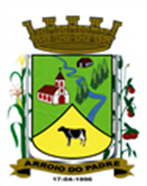 ESTADO DO RIO GRANDE DO SULMUNICÍPIO DE ARROIO DO PADREGABINETE DO PREFEITOMensagem 05/2018ACâmara Municipal de VereadoresSenhor PresidenteSenhores Vereadores          Com meus cumprimentos encaminho para apreciação dos senhores o projeto de lei 05/2018 que dispõe sobre a abertura de Crédito Adicional Especial no orçamento municipal de 2018.	O Crédito Adicional Especial de que trata o presente projeto de lei é relativo a aquisição de calcário pelo município através da Secretaria do Estado da Agricultura, Pecuária e Irrigação. A determinação de recursos financeiros ao nosso município no montante de R$ 34.952,00 (trinta e quatro mil, novecentos e cinquenta e dois reais) é em virtude do Processo de Consulta Popular no qual a proposta foi uma das eleitas. A contrapartida do município será de R$ 2.096,05 (dois mil e noventa e seis reais e cinco centavos)	O município ainda se dispõe a contratar o frete do produto até a propriedade assumindo por sua conta de seu caixa, 20% (vinte por cento) desta despesa.	Outra despesa a ser intermediada pelo município diz respeito as análises de solo. Deste modo o município fará a contratação de empresa ou órgão técnico capaz e responsável, devendo o produtor pagar o respectivo valor na tesouraria do município.	Nestes termos, contam no projeto de lei, as dotações orçamentarias para a execução do projeto assim como as indicações do crédito a ser utilizado na sua cobertura.	Isto posto, peço aos senhores que proporcionem a este projeto de lei tramitação em regime de urgência.	Nada mais a acrescentar	Atenciosamente.Arroio do Padre, 12 de janeiro de 2018. Leonir Aldrighi BaschiPrefeito MunicipalAo Sr.Dário VenzkePresidente da Câmara Municipal de VereadoresArroio do Padre/RSESTADO DO RIO GRANDE DO SULMUNICÍPIO DE ARROIO DO PADREGABINETE DO PREFEITOPROJETO DE LEI Nº 05, DE 12 DE JANEIRO DE 2018.Autoriza o Município de Arroio do Padre a realizar abertura de Crédito Adicional Especial no Orçamento Municipal de 2018.Art. 1° Fica autorizado o Município de Arroio do Padre, Poder Executivo, a realizar abertura de Crédito Adicional Especial no Orçamento do Município para o exercício de 2018, no seguinte programa de trabalho e respectivas categorias econômicas e conforme as quantias indicadas:06 - Secretaria de Agricultura, Meio Ambiente e Desenvolvimento.02 – Serviços De Atendimento a Produção20 – Agricultura608 – Promoção da Produção Agropecuária0602 – Fortalecendo a Agricultura Familiar1.616 – Aquisição e Distribuição de Calcário3.3.90.32.00.00.00 – Material, Bem ou Serviço para Distribuição Gratuita: R$ 34.952,00 (trinta e quatro mil, novecentos e cinquenta e dois reais)Fonte de Recurso: 1070 – SEAPI3.3.90.32.00.00.00 – Material, Bem ou Serviço para Distribuição Gratuita: R$ 2.096,05 (dois mil e noventa e seis reais e cinco centavos)Fonte de Recurso: 0001 – Livre3.3.90.39.00.00.00 – Outros Serviços de Terceiros – Pessoa Jurídica. R$ 33.735,00 (trinta e três mil, setecentos e trinta e cinco reais)Fonte de Recurso: 1053 - Contribuição dos Agricultores3.3.90.39.00.00.00 – Outros Serviços de Terceiros – Pessoa Jurídica. R$ 8.190,00 (oito mil, cento e noventa reais)Fonte de Recurso: 0001 – LivreValor total do Crédito Adicional Especial: R$ 78.973,05 (setenta e oito mil, novecentos e setenta e três reais e cinco centavos)Art. 2° Servirão de cobertura para o Crédito Adicional Especial de que trata o art. 1° desta Lei, recursos provenientes do excesso de arrecadação projetados para o exercício de 2018, na Fonte de Recurso 1070 – SEAPI, no valor de R$ 34.952,00 (trinta e quatro mil, novecentos e cinquenta e dois reais) e R$ 33.735,00 (trinta e três mil, setecentos e trinta e cinco reais) na Fonte de Recurso: 1053 - Contribuição dos Agricultores.Art. 3° Servirão ainda de cobertura para o Crédito Adicional Especial de que trata o art. 1° desta Lei, recursos provenientes do superávit financeiro verificado no exercício de 2017, no valor de R$ 10.286,05 (dez mil, duzentos e oitenta e seis reais e cinco centavos), na Fonte de Recurso: 0001 – Livre.Art. 4° Esta Lei entra em vigor na data de sua publicação. Arroio do Padre, 12 de janeiro de 2018. Visto técnicoLoutar PriebSecretário de Administração, Planejamento,                     Finanças, Gestão e Tributos                                                 Leonir Aldrighi BaschiPrefeito Municipal